      Рис. № 3.1.Схема артезианского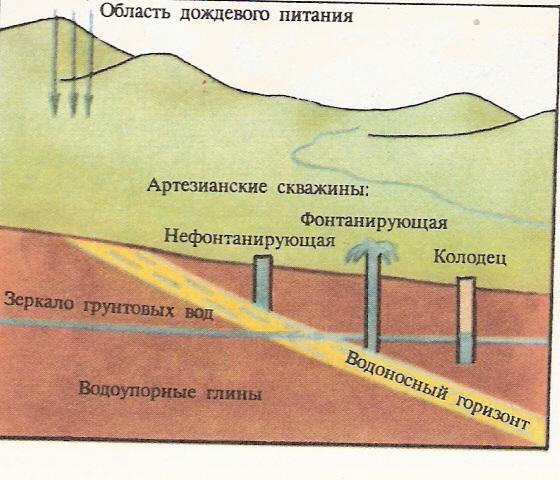                                                                                                        бассейна                 